Seminár gymnastiky pre všetkých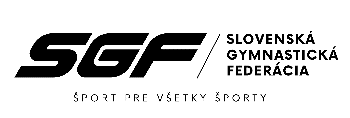 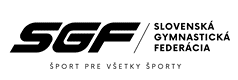 Záväzná PRIHLÁŠKAKlub:	Meno a priezvisko: Kontakt ( email, telefón ):Stravovane: Obed 19.02.2022		  6,-EUR			áno			nieFakturačné údaje: Platba v hotovosti: Dátum: Termín odoslania prihlášky:		10.02.2022	